					Childrens Menu                                                     100% breaded Cod Fish Fingers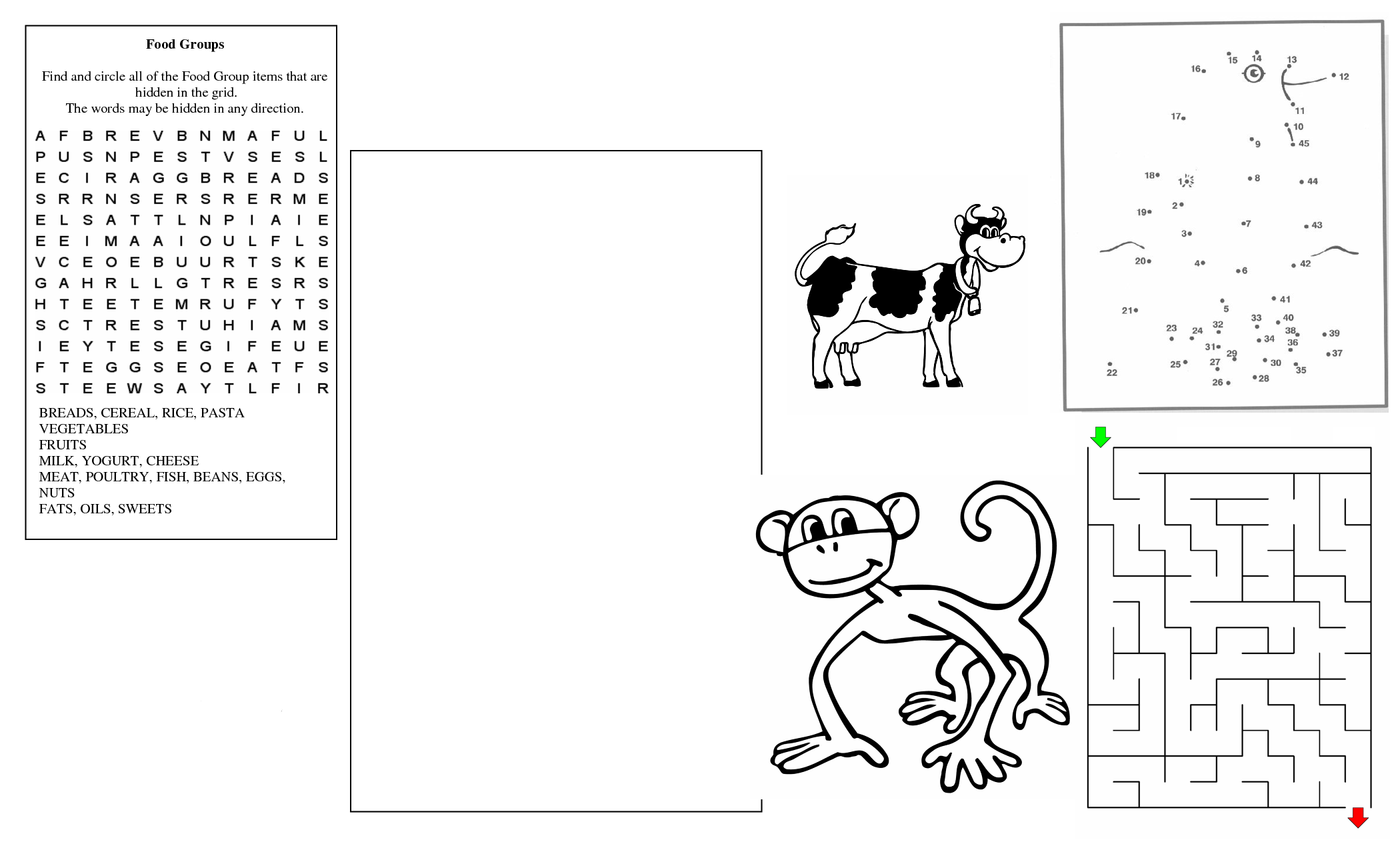 			        100% breaded Chicken Breast Strips				   3oz Beef Burger topped with Cheese 				   Cheese & Tomato Ciabatta Pizza				   Butchers Pork Sausages				   Cheese & Tomato Omelette 				   Macaroni Cheese 						    Choose from:				  Chips, New Potatoes or Smiley Faces &				   Beans, Peas, Salad or Vegetables                             Platter - Ham, Cheese, Crusty Bread 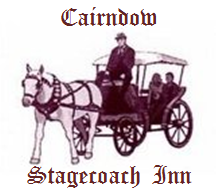            			   Roll & Fruit				  		   £4.75